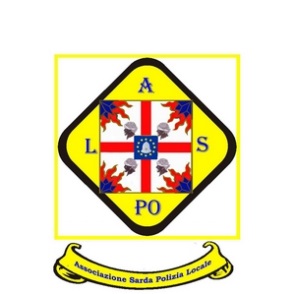 ASSOCIAZIONE SARDA POLIZIA LOCALE O.D.V.VIA LUSSEMBURGO snc - 09023 MONASTIRc.f. 92122750927 - c.c.p. n. 41341991  www.aspolsardegna.it - aspolsardegna@gmail.comRICHIESTA DI ADESIONEIl/la sottoscritto/a _________________________________________________________________Nato/a a ______________________________________il _________________________________Residente a ______________________Cap.______Via____________________________n._____Mail_________________________________@_________________________________________In qualità di 􀀁Rappresentante legale 􀀁Responsabile di Servizio (quale delegato) Ente_______________________________________   C.F.________________________________                                                       (denominazione ente)                                                                                                                     (Codice fiscale Ente)Con sede in __________________________________ via/piazza ___________________________ CHIEDEAi sensi dell’art. 2 del Regolamento Associazione Sarda Polizia Locale O.d.v. di poter iscrivere l’Ente di appartenenza all’ A.S.Po.L. O.d.v. in qualità di Ente senza scopo di lucro associato.A tal fine versa contestualmente la quota di adesione anno 2021 di €. (*) ___________________.tramite bonifico sul c.c.p. dell’Associazione n. 41341991- IBAN IT70R0760104800000041341991o versamento diretto sul c.c.p. 41341991 intestato all’A.S.Po.L. O.d.v.– Via Lussemburgo snc - 09023 MONASTIR per l’anno 2021.DICHIARAAi sensi e per gli effetti del ai sensi del Regolamento UE 2016/679, la/il sottoscritta/o dichiara di essere informatoche i dati raccolti saranno trattati, anchecon strumenti informatici, nell’ambito delprocedimento per il quale sono stati forniti.___________________lì___________________Firma________________________(*)RIFERIMENTO NUMERO ABITANTIQUOTA Comuni con popolazione sino a 3.000 abitanti …………………………………€ 50,00QUOTA Comuni con popolazione sino a 5.000 abitanti………………………………...€ 100,00QUOTA Comuni con popolazione sino a 10.000 abitanti ………………………………€ 150,00QUOTA Comuni con popolazione sino a 15.000 abitanti ………………………………€ 200,00QUOTA Comuni con popolazione sino a 20.000 abitanti ………………………………€ 250,00QUOTA Comuni con popolazione sino a 25.000 abitanti ………………………………€ 300,00QUOTA Comuni con popolazione sino a 30.000 abitanti ………………………………€ 400,00QUOTA Comuni con popolazione oltre 30.000 abitanti ..……………………………… € 500,00